Приложение 5      На свете есть много вещей интересныхПримеров, загадок и сказок чудесных.И пусть очень трудно во всём разобраться,Мы будем стремиться, мы будем стараться! Мы в 5– ый  шагаем за знаниями дружно, Все тайны познаем ведь нам это нужно! Наш первый учитель пусть нами гордится, Когда в 5 классе мы будем учиться.  Со школой любимой прощаться не будем:  Учиться, учиться, учиться мы будем!Мы сегодня целый час убирали свой класс,
Сто бумажек от ирисок, сто огрызков от записок обнаружилось у нас.
Было только три урока, а не 333.                                                                    
Как же мы успели столько написать, прочесть и … съесть?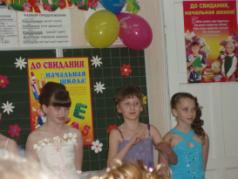 В портфеле яблочный пирог вкусно пахнет весь урок.Не притронусь к пирогу – я вниманье берегу.
Берегла, берегла – не смогла!
Отвлекло моё вниманье ПИРОГОВО ВЫНИМАНЬЕ!                       
Что писать в тетрадь свою? Элементы буквы “Ю”?
Разве это буква “Ю”? Я ее не узнаю!
И вообще сейчас заплачу! Буду плакать весь урок!
А не сделать ли иначе? А не съесть мне пирог?Я весь урок сидела без движенья и получила “ за поведенье,
А кто сидел с движеньем, те – “,
А те, кто дрался – “тройки” получили,                                                       
А Жене “ поставили в дневник хоть он у нас хороший ученик,
Но весь урок смеялся этот Женя, над тем, как я сидела без движенья.Новый сосед у меня появился,
Откуда на парту ко мне он свалился?
Просто несчастье этот сосед, 
Житья от него на уроке мне нет.
Чуть шевельнешься – шепот соседа:                         
- Смирно сиди, не вертись, непоседа!
Порой пропадаешь совсем на контрольной,
В тетрадку к соседу заглянешь невольно,
А он: “Сам решай! Отодвинься! Мешаешь!”
Нечего делать, сидишь и решаешь.
Даже характер испортился мой,
Теперь я за партой сидел, как немой,
Не веселюсь, не шалю, не верчусь…
Только учусь, и учусь, и учусь…
Хочешь, не хочешь, будешь учиться,
С каждым такое может случиться,В школе такое бывает не редко,
Если сосед – не сосед, а… СОСЕДКА!